PhD THESIS APPROVAL FORMIt has been approved by the Graduate School that this thesis has fulfilled the necessary conditions as a PhD thesis.Assoc. Prof. Yücel Batu SALMAN   Director of Graduate SchoolThis Thesis has been read by us, it has been deemed sufficient and accepted as a PhD thesis in terms of quality and content.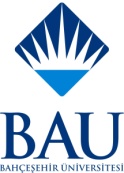 REPUBLIC OF TURKEYBAHÇEŞEHİR UNIVERSITYGRADUATE SCHOOLName SurnameStudent NumberProgram NameTitle of ThesisThesis Defense DatePhD Thesis Defense JuryPhD Thesis Defense JuryPhD Thesis Defense JuryPhD Thesis Defense JuryThesis Defense JuryTitle - Name / SurnameInstitutionSignatureThesis AdvisorMember of Thesis Monitoring CommitteeMember of Thesis Monitoring Committee (outside institution)MemberMember (outside institution)